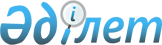 Облыс аумағында карантиндік режимді енгізе отырып, карантиндік аймақты белгілеу туралы
					
			Күшін жойған
			
			
		
					Алматы облысы әкімдігінің 2021 жылғы 31 наурыздағы № 117 қаулысы. Алматы облысы Әділет департаментінде 2021 жылы 1 сәуірде № 5915 болып тіркелді. Күші жойылды - Алматы облысы әкімдігінің 2023 жылғы 2 мамырдағы № 147 қаулысымен
      Ескерту. Күші жойылды - Алматы облысы әкімдігінің 02.05.2023 № 147 қаулысымен (алғашқы ресми жарияланған күнінен бастап қолданысқа енгізіледі).
      "Өсімдіктер карантині туралы" 1999 жылғы 11 ақпандағы Қазақстан Республикасы Заңының 9-1-бабына сәйкес Алматы облысының әкімдігі ҚАУЛЫ ЕТЕДІ:
      1. Карантиндік объектілердің түрлері бойынша жалпы көлемі 8505, 323 гектар жерге аудандар (қалалар) бөлінісінде карантиндік режимді енгізе отырып, қосымшаға сәйкес облыс аумағында карантиндік аймақ белгіленсін.
      2. Алматы облысы әкімдігінің "Облыс аумағында карантиндік режимді енгізе отырып, карантиндік аймақты белгілеу туралы" 2020 жылғы 9 сәуірдегі № 155 (Нормативтік құқықтық актілерді мемлекеттік тіркеу тізілімінде № 5453 тіркелген, 2020 жылдың 10 сәуірінде Қазақстан Республикасы нормативтік құқықтық актілерінің эталондық бақылау банкінде жарияланған) қаулысының күші жойылды деп танылсын.
      3. "Алматы облысының ауыл шаруашылығы басқармасы" мемлекеттік мекемесі Қазақстан Республикасының заңнамасында белгіленген тәртіппен:
      1) осы қаулының Алматы облысы Әділет департаментінде мемлекеттік тіркелуін;
      2) осы қаулыны Алматы облысы әкімдігінің интернет-ресурсында оның ресми жарияланғаннан кейін орналастыруын;
      3) осы қаулы мемлекеттік тіркеуден өткеннен кейін он жұмыс күні ішінде Алматы облысы әкімі аппаратының мемлекеттік-құқық бөліміне осы тармақтың 1) және 2) тармақшаларында қарастырылған іс-шаралардың орындалуы туралы мәліметтерді ұсынуды қамтамасыз етсін.
      4. Осы қаулының орындалуын бақылау Алматы облысы әкімінің орынбасары С. Тұрдалиевқа жүктелсін. 
      5. Осы қаулы әділет органдарында мемлекеттік тіркелген күннен бастап күшіне енеді және алғашқы ресми жарияланған күннен бастап қолданысқа енгізіледі.
      Ескерту. Қосымша жаңа редакцияда – Алматы облысы әкімдігінің 19.04.2022 № 109 қаулысымен (алғашқы ресми жарияланған күнінен бастап қолданысқа енгізіледі). Карантиндік объектілердің түрлері бойынша аудандар (қалалар) бөлінісінде карантиндік режимді енгізе отырып, белгіленген карантиндік аймақтың алаңы
      кестенің жалғасы
					© 2012. Қазақстан Республикасы Әділет министрлігінің «Қазақстан Республикасының Заңнама және құқықтық ақпарат институты» ШЖҚ РМК
				
      Облыс әкімі

А. Баталов
Алматы облысы әкімдігінің 2021 жылғы 31 наурыздағы № 117 қаулысына қосымша
№
Аудандар, қалалар
Барлық залалданған жер көлемі, гектар
Оның ішінде карантиндік
 объектілердің түрлері бойынша
Оның ішінде карантиндік
 объектілердің түрлері бойынша
Оның ішінде карантиндік
 объектілердің түрлері бойынша
Оның ішінде карантиндік
 объектілердің түрлері бойынша
№
Аудандар, қалалар
Барлық залалданған жер көлемі, гектар
Калифорниялық қалқаншалы сымыр
Шығыс жеміс жемірі
Оңтүстік америкалық қызанақ күйесі
Қоңыр-мәрмәр қандала
1
Ақсу 
503
2
Алакөл 
111,02
20
13
3
Балқаш 
1064
4
Еңбекшіқазақ
2236,84
371,5
248
100,3
5
Ескелді 
152,15
12
58,5
6
Жамбыл 
19
7
Іле 
8
8
Қарасай 
459,5
15
15
0,5
9
Қаратал 
723,5
0,5
10
Кербұлақ 
922
11
Көксу 
28
12
Панфилов 
213
90,5
57
13
Кеген
27
14
Сарқан 
80,116
21
15
Талғар 
367,9
135
0,32
16
Ұйғыр 
48
17
Қапшағай 
294
18
Талдықорған 
151,5
8,5
14,5
19
Текелі 
18
1
17
Барлығы
Барлығы
7426,526
653,5
444
101,3
0,32
Жеміс ағаштарының бактериалық күйігі
Жусан жапырақты ойраншөп
Жатаған у кекіре
Арам сояулар
501
2
0,02
65
13
964
100
344,04
550,5
300
322,5
76,15
0,5
5
19
1
5
2
80
267
82
720
3
905
17
17
11
36,5
29
22
5
11,116
43
5
172,1
33,7
24,02
2,76
35
13
243
51
72
56,5
622,426
665,2
4220,02
719,76